UNIVERSITY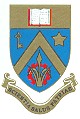 ofMAURITIUSForm RDT2External Assessor’s RecommendationThe External Assessor should submit a comprehensive report which should include the following:(a)  The student’s understanding of the field of study and familiarity with published work in the field. (b)  An assessment of the report in relation to the research objectives, methodologies and findings(c)  The general presentation of the report.The External Assessor will provide a list of typographical errors and amendments, if any, to be made to the text.Please make one of the following recommendations:   Transfer to PhD    Revision and re-submission  for a transfer to PhD to the satisfaction  of the Supervisor(s)                          Revision and re-submission  for a transfer to PhD to the satisfaction  of the External Assessor              Revision and re-submission for an MPhil degree to the satisfaction of the Supervisor(s) and a person designated by the Deans of Faculty/Officer-in-Charge, CILL                                                                      Revision and re-submission for an MPhil degree to the satisfaction of the Supervisor(s) and theExternal Assessor                                                                                                                                                  Do not Transfer to PhD/No AwardExternal Assessor                                                   Signature                                  DateQA – 26.02.2024External Assessor’s Name:Student’s Name:Student ID:Title of the MPhil TransferReport: